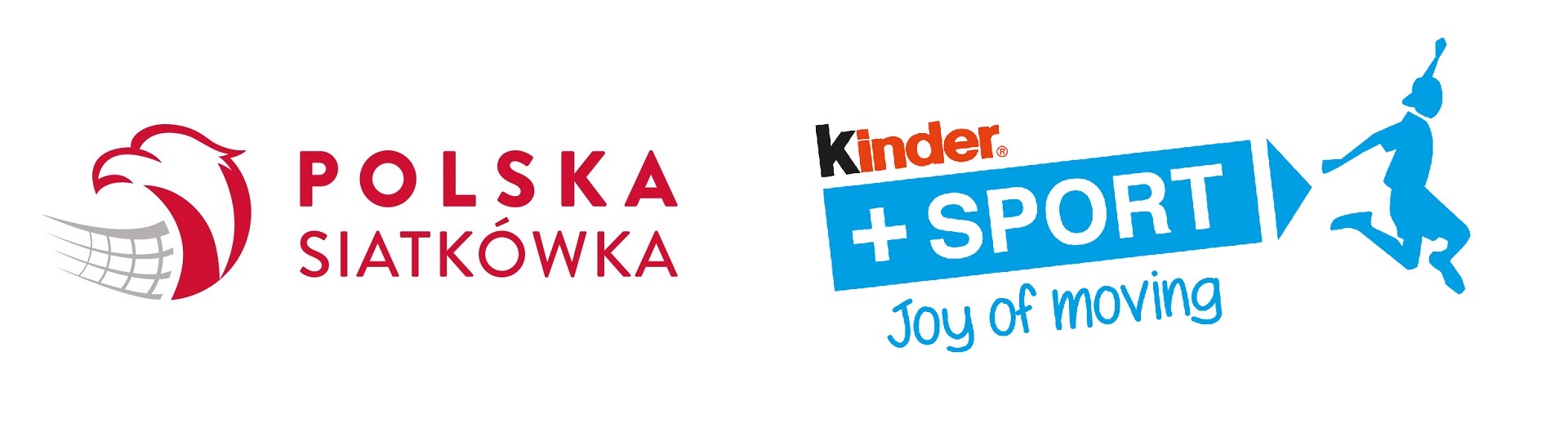 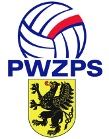 KomunikatFinał Mini Siatkówki Kinder + Sport JOY OF MOVINING„4” chłopcówTermin:     14.05.2022 roku (sobota)Godzina:   9.30 – weryfikacja, 10.00 – rozpoczęcie gierMiejsce:    HALA MIEJSKA W LĘBORKU PRZY SZKOLE PODSTAWOWEJ NR 7 UL.P.SKARGI 521) FINAŁ Wszystkie mecze  gramy systemem „każdy z każdym” 
do dwóch wygranych setów do 15 punktów. W przypadku remisu grany jest tie - break do 11 punktów. W każdym secie przysługuje jeden 30 sekundowy czas.O kolejności końcowej decydować będzie:1. Ilość zdobytych dużych punktów2. Stosunek setów3. Stosunek małych punktów 4. Bezpośredni meczZa wygrany mecz zespół otrzymuje 2 pkt, za przegrany 1 pkt, walkower 0 pkt. / SYSTEM GIER: 1-4,2-3,1-3, 4-2,1-2,3-4Grupa FINAŁOWAGrupa FINAŁOWA1. PTPS CZŁUCHÓW   (2)2. AS TREFL GDAŃSK II(3)3. UKS JASIENIAK GDAŃSK 1(4)4. AS PLIŃSKI/WIKA(5)